ΕΡΩΤΗΜΑΤΟΛΟΓΙΟ(συμπληρώνεται επί ποινή αποκλεισμού)…../…../2019Ο ΠΡΟΣΦΕΡΩΝΥΠΟΔΕΙΓΜΑ ΣΥΜΠΛΗΡΩΣΗΣ ΕΡΩΤΗΜΑΤΟΛΟΓΙΟΥ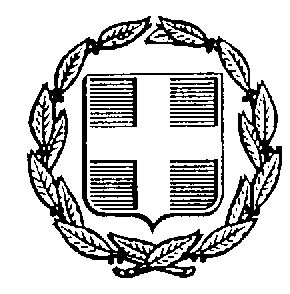 ΠΑΡΑΡΤΗΜΑ ΒΕΛΛΗΝΙΚΗ ΔΗΜΟΚΡΑΤΙΑΝΟΜΟΣ ΦΘΙΩΤΙΔΑΣΔΗΜΟΣ ΛΑΜΙΕΩΝΕΛΛΗΝΙΚΗ ΔΗΜΟΚΡΑΤΙΑΝΟΜΟΣ ΦΘΙΩΤΙΔΑΣΔΗΜΟΣ ΛΑΜΙΕΩΝΕΡΓΟ:ΠΡΟΜΗΘΕΙΑ ΗΛΕΚΤΡΟΛΟΓΙΚΟΥ ΥΛΙΚΟΥ Δ.Ε. ΥΠΑΤΗΣΔ/ΝΣΗ ΥΠΟΔΟΜΩΝ & ΤΕΧΝΙΚΩΝ ΕΡΓΩΝ- ΤΜΗΜΑ Η/Μ ΕΡΓΩΝ-ΑΔΕΙΩΝ ΕΓΚΑΤΑΣΤΑΣΕΩΝ ΚΑΙ ΕΝΕΡΓΕΙΑΣΔ/ΝΣΗ ΥΠΟΔΟΜΩΝ & ΤΕΧΝΙΚΩΝ ΕΡΓΩΝ- ΤΜΗΜΑ Η/Μ ΕΡΓΩΝ-ΑΔΕΙΩΝ ΕΓΚΑΤΑΣΤΑΣΕΩΝ ΚΑΙ ΕΝΕΡΓΕΙΑΣΠΡΟΫΠ/ΣΜΟΣ:ΠΙΣΤΩΣΗ:ΧΡΗΣΗ:19.315,48 €30.000,00 €2019ΑΡΙΘ.ΜΕΛΕΤΗΣ :51 /2019Κ. Α.:20.6662.0006α/αΕίδος ΤύποςΚατ/στής /ΑντιπρόσωποςΧώρα προέλευ-σηςΤεύχος Τεχν. Προδ/ώνΑ.ΛΑΜΠΤΗΡΕΣ1ΛΑΜΠΤΗΡΕΣ ΕΞΩΤΕΡΙΚΩΝ ΧΩΡΩΝ LED 15W, IP65, 3-4000K, E272ΛΑΜΠΤΗΡΕΣ ΕΞΩΤΕΡΙΚΩΝ ΧΩΡΩΝ LED 28W, IP65, 3-4000K, E273ΛΑΜΠΤΗΡΕΣ ΕΞΩΤΕΡΙΚΩΝ ΧΩΡΩΝ LED 40W, IP65, 3-4000K, E274ΛΑΜΠΤΗΡΕΣ ΕΞΩΤΕΡΙΚΩΝ ΧΩΡΩΝ LED 48W, IP65, 3-4000K, E275ΛΑΜΠΤΗΡΕΣ LEDΕΣΩΤΕΡΙΚΩΝ ΧΩΡΩΝ Ή ΦΩΤΙΣΤΙΚΩΝ, 13W, 4000K, E27, ΑΧΛΑΔΩΤΗΣ ΜΟΡΦΗΣ6ΛΑΜΠΤΗΡΕΣ LEDΕΣΩΤΕΡΙΚΩΝ ΧΩΡΩΝ Ή ΦΩΤΙΣΤΙΚΩΝ,9W, 4000K, T8, 60cm7ΛΑΜΠΤΗΡΕΣ LEDΕΣΩΤΕΡΙΚΩΝ ΧΩΡΩΝ Ή ΦΩΤΙΣΤΙΚΩΝ,18W, 4000K, T8, 120cm8ΛΑΜΠΤΗΡΕΣ ΑΤΜΩΝ ΝΑΤΡΙΟΥ 150W ΑΧΛΑΔ.9ΛΑΜΠΤΗΡΕΣ ΑΤΜΩΝ ΝΑΤΡΙΟΥ 250W ΑΧΛΑΔ.10ΛΑΜΠΤΗΡΕΣ  ΑΤΜΩΝ ΝΑΤΡΙΟΥ 150W Ε40 ΣΩΛΗΝΩΤΟΙ11ΛΑΜΠΤΗΡΕΣ  ΑΤΜΩΝ ΝΑΤΡΙΟΥ 250W Ε40 ΣΩΛΗΝΩΤΟΙΒ.ΠΑΡΕΛΚΟΜΕΝΑ ΛΑΜΠΤΗΡΩΝ12Εκκινητής λαμπτήρων Na/HQI 70-400W13Ballast λαμπτήρων Na/HQI 150W14Ballast λαμπτήρων Na/HQI 250W15Ballast λαμπτήρων Na/HQI 1.000W16Μπάλες ακρυλικές Φ400mm         Γ.ΕΟΡΤΑΣΤΙΚΟΣ ΦΩΤΙΣΜΟΣ         Γ.ΕΟΡΤΑΣΤΙΚΟΣ ΦΩΤΙΣΜΟΣ         Γ.ΕΟΡΤΑΣΤΙΚΟΣ ΦΩΤΙΣΜΟΣ         Γ.ΕΟΡΤΑΣΤΙΚΟΣ ΦΩΤΙΣΜΟΣ         Γ.ΕΟΡΤΑΣΤΙΚΟΣ ΦΩΤΙΣΜΟΣ         Γ.ΕΟΡΤΑΣΤΙΚΟΣ ΦΩΤΙΣΜΟΣ 17Λαμπάκια ΙΡ65 100LED - 15M  καουτσούκ18Λαμπάκια ΙΡ65 100LED - 10M  καουτσούκ19Λαμπάκια ΙΡ65 100LED - 10M  καουτσούκ, 48VΔ.ΚΑΛΩΔΙΑΔ.ΚΑΛΩΔΙΑΔ.ΚΑΛΩΔΙΑΔ.ΚΑΛΩΔΙΑΔ.ΚΑΛΩΔΙΑ20Καλώδια ΝΥΥ 5x10mm221Καλώδια ΝΥΥ 5x6mm222Καλώδια ΝΥΥ 5x2,5mm223Καλώδια ΝΥΥ 3x4mm224Καλώδια ΝΥΥ 3x2,5mm225Καλώδια ΝΥMHY3x2,5mm2ΕΛΛΗΝΙΚΗ ΔΗΜΟΚΡΑΤΙΑΝΟΜΟΣ ΦΘΙΩΤΙΔΑΣΔΗΜΟΣ ΛΑΜΙΕΩΝΕΛΛΗΝΙΚΗ ΔΗΜΟΚΡΑΤΙΑΝΟΜΟΣ ΦΘΙΩΤΙΔΑΣΔΗΜΟΣ ΛΑΜΙΕΩΝΕΡΓΟ:ΠΡΟΜΗΘΕΙΑ ΗΛΕΚΤΡΟΛΟΓΙΚΟΥ ΥΛΙΚΟΥ Δ.Ε. ΓΟΡΓΟΠΟΤΑΜΟΥΔ/ΝΣΗ ΥΠΟΔΟΜΩΝ & ΤΕΧΝΙΚΩΝ ΕΡΓΩΝ- ΤΜΗΜΑ Η/Μ ΕΡΓΩΝ-ΑΔΕΙΩΝ ΕΓΚΑΤΑΣΤΑΣΕΩΝ ΚΑΙ ΕΝΕΡΓΕΙΑΣΔ/ΝΣΗ ΥΠΟΔΟΜΩΝ & ΤΕΧΝΙΚΩΝ ΕΡΓΩΝ- ΤΜΗΜΑ Η/Μ ΕΡΓΩΝ-ΑΔΕΙΩΝ ΕΓΚΑΤΑΣΤΑΣΕΩΝ ΚΑΙ ΕΝΕΡΓΕΙΑΣΠΡΟΫΠ/ΣΜΟΣ:ΠΙΣΤΩΣΗ:ΧΡΗΣΗ:19.315,48 €30.000,00 €2019ΑΡΙΘ.ΜΕΛΕΤΗΣ :54 /2019Κ. Α.:20.6662.0005α/αΕίδοςΕίδοςΤύποςΤύποςΚατ/στής/AντιπρόσωποςΚατ/στής/AντιπρόσωποςΚατ/στής/AντιπρόσωποςΧώρα προέλευ-σηςΧώρα προέλευ-σηςΤεύχος Τεχν. Προδ/ώνA.2 ΛΑΜΠΤΗΡΕΣA.2 ΛΑΜΠΤΗΡΕΣΛΑΜΠΤΗΡΕΣ ΦΘΟΡΙΣΜΟΥ 18W-590mmΛΑΜΠΤΗΡΕΣ ΦΘΟΡΙΣΜΟΥ 18W-590mmTLD18W/54TLD18W/54PHILIPS/PHLIPS HELLASPHILIPS/PHLIPS HELLASPHILIPS/PHLIPS HELLASΚΙΝΑΚΙΝΑΣΕΛ. 1ΛΑΜΠΤΗΡΕΣ ΑΤΜΩΝ ΝΑΤΡΙΟΥ 150W ΑΧΛΑΔ.ΛΑΜΠΤΗΡΕΣ ΑΤΜΩΝ ΝΑΤΡΙΟΥ 150W ΑΧΛΑΔ.SHP0020481SHP0020481SYLVANIA/ OSRAM HELLASSYLVANIA/ OSRAM HELLASSYLVANIA/ OSRAM HELLASΚΙΝΑΚΙΝΑΣΕΛ.166ΛΑΜΙΑ, 25 / 7 / 2019ΛΑΜΙΑ, 25 / 7 / 2019ΛΑΜΙΑ, 25 / 7 / 2019ΛΑΜΙΑ,  26 / 7/ 2019ΛΑΜΙΑ,  26 / 7/ 2019ΘΕΩΡΗΘΗΚΕΘΕΩΡΗΘΗΚΕΘΕΩΡΗΘΗΚΕΟ ΣΥΝΤΑΞΑΣΟ ΣΥΝΤΑΞΑΣΟ ΣΥΝΤΑΞΑΣΟ ΤΜΗΜΑΤΑΡΧΗΣ κ.α.α.Ο ΤΜΗΜΑΤΑΡΧΗΣ κ.α.α.ΛΑΜΙΑ,  26 / 7/2019ΛΑΜΙΑ,  26 / 7/2019ΛΑΜΙΑ,  26 / 7/2019Η ΔΙΕΥΘΥΝΤΗΣ κ.α.α.Η ΔΙΕΥΘΥΝΤΗΣ κ.α.α.Η ΔΙΕΥΘΥΝΤΗΣ κ.α.α.Θεόδωρος ΦούνταςΘεόδωρος ΦούνταςΘεόδωρος ΦούνταςΣωτήριος ΡίζοςΣωτήριος ΡίζοςΜηχανολόγος ΜηχανικόςΜηχανολόγος ΜηχανικόςΜηχανολόγος ΜηχανικόςΤοπογράφος Μηχανικός Τοπογράφος Μηχανικός Αφροδίτη ΠολιτοπούλουΑφροδίτη ΠολιτοπούλουΑφροδίτη ΠολιτοπούλουΑρχιτέκτων ΜηχανικόςΑρχιτέκτων ΜηχανικόςΑρχιτέκτων Μηχανικός